ЛЕТНЯЯ АКТИВНАЯ ЗАНЯТОСТЬ УЧАЩИХСЯУважаемые родители и дети!МАОУ «Школа бизнеса и предпринимательства» предоставляет своим учащимся во время летних каникул возможность спортивной активности на площадках школы. ВНИМАНИЕ!  Есть ограничение: на площадке не должно находиться более 5 человек. 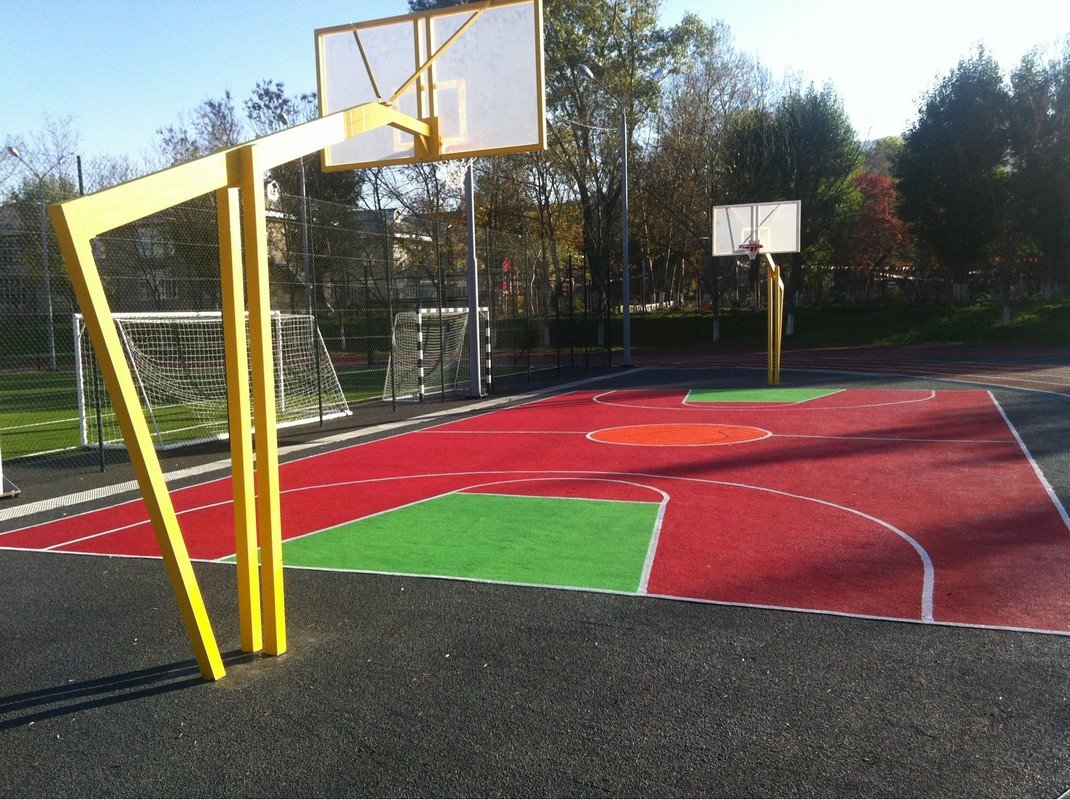 СПОРТИВНАЯ ПЛОЩАДКАВРЕМЯ РАБОТЫ(с понедельника по пятницу)ФУТБОЛЬНОЕ ПОЛЕ11.00  - 11.30;    12.30 - 13.00БАСКЕТБОЛЬНАЯ ПЛОЩАДКА11.30 – 12.00;     13.00 – 13.30БЕГОВАЯ ДОРОЖКА12.00  - 12.30;     13.30 – 14.00ПЛОЩАДКА ПЕРЕД ШКОЛОЙ (Выполнение строевых упражнений обучающимися структурного подразделения КАДЕТСКАЯ РОТА им. КАПИТАНА ТАТИЩЕВА)11.00 – 13.00